Duben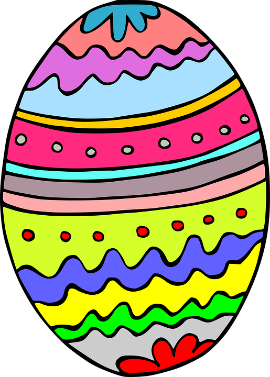 5. 4.			15:15 – 16:00 Pohybové hry6. 4. 	Návštěva muzea v Uherské Hradišti     (jen předškoláci)7. 4.             	Vynášení Moreny    	Kroužek předškoláků 1. a 2. třída 13:30-15:1511. 4.		14:45 – 15:15 Zpívání a zdravé dýchání13. 4.                 Dramatizace Poslední večeře Pána Ježíše19. 4. 		15:15 – 16:00 Pohybové hry21. 4. 		8:30 a 9:30 Práce s dětmi metodou podle F. Ketta                          Kroužek předškoláků 1. a 2. třída 13:30-15:1522.4.                 Vítání občánků 13:0025. 4.		14:45 – 15:15 Zpívání a zdravé dýchání27. 4.          	15:30 – 16:00 Ježíškova školka28. 4.		Návštěva ZŠ Za Alejí (jen předškoláci) – dílničky,                                            pečení, práce se dřevem			14:15 – 15:15 Výtvarný kroužek                           Kroužek předškoláků 1. a 2. třída 13:30-15:15Kroužky předškoláků v ostatních třídách probíhají vždy dopoledne podle domluvy učitelek. 